دانشگاه علوم پزشکی و خدمات بهداشتی درمانی کاشان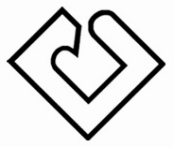 معاونت بهداشتيفرم اطلاعاتی زنان باردار و زنان شیرده تحت پوشش مرکز بهداشتی درمانی شهری/روستایی...................نام پایگاه بهداشتی/ خانه بهداشتتعداد زنان باردار(طی یک سال)تعداد زنان شیرده(موالید سال ...)1-2-3-4-5-6-7-جمع کل